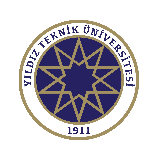 CHEMISTRY DEPARTMENT LABORATORY PROCESSING SCHEDULE  NOTE 1: All students should study the related experiment for each week. NOTE 2:  There is only one chance for makeup lab. provided that the student presents the medical report and the reason in a written form. NOTE 3: Laboratory lessons will not be done during first midterm.Course Name: Analytical Chemistry Laboratory 1/ Group 1,2Course Code: KIM2541 Education -Training Semester / Semester:2022-2023/ Fall                Course Name: Analytical Chemistry Laboratory 1/ Group 1,2Course Code: KIM2541 Education -Training Semester / Semester:2022-2023/ Fall                Course Name: Analytical Chemistry Laboratory 1/ Group 1,2Course Code: KIM2541 Education -Training Semester / Semester:2022-2023/ Fall                Course Name: Analytical Chemistry Laboratory 1/ Group 1,2Course Code: KIM2541 Education -Training Semester / Semester:2022-2023/ Fall                Course Name: Analytical Chemistry Laboratory 1/ Group 1,2Course Code: KIM2541 Education -Training Semester / Semester:2022-2023/ Fall                WEEK DateExperiment NoName of ExperimentsRelated Preparation317-21 October 20221OrientationIdentification Reactions of Anions-IAnalytical Chemistry Lab Manual-Qualitative Analysis Section424-28 October 20222Identification Reactions of Anions-I Systematic Separation of Anions -IAnalytical Chemistry Lab Manual-Qualitative Analysis Section531 October -4 November 20223Systematic Separation of Anions -IIAnalytical Chemistry Lab Manual-Qualitative Analysis Section67-11 November 20224Identification Reactions of Cation 3-4-5 GroupsAnalytical Chemistry Lab Manual-Qualitative Analysis Section714-18 November 20225Systematic Separation of Cation 3-4-5 GroupsAnalytical Chemistry Lab Manual-Qualitative Analysis Section821-25 November 2022FIRST MIDTERM Analytical Chemistry Lab Manual-Qualitative Analysis Section928 November -2 December 20226Identification Reactions of Cation 1-2 GroupsAnalytical Chemistry Lab Manual-Qualitative Analysis Section105-9 December 20227Systematic Separation of Cation 1-2 Groups1112-16 December 20228Systematic Separation of Cation 1-5 GroupsAnalytical Chemistry Lab Manual-Qualitative Analysis Section1219-23 December 20229Ore Analysis Analytical Chemistry Lab Manual-Qualitative Analysis Section1326-30 December 202210SECOND MIDTERM Analytical Chemistry Lab Manual-Qualitative Analysis Section142-6 January 2022MAKEUP EXPERIMENTAnalytical Chemistry Lab Manual-Qualitative Analysis Section9-20 January 2022FINAL EXAMAnalytical Chemistry Lab Manual-Qualitative Analysis Section